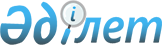 О внесении изменения в постановление акимата Шардаринского района от 5 июня 2014 года № 271 "Об утверждении государственного образовательного заказа на дошкольное воспитание и обучение, размер подушевого финансирования и родительской платы"
					
			Утративший силу
			
			
		
					Постановление акимата Шардаринского района Южно-Казахстанской области от 15 июня 2015 года № 246. Зарегистрировано Департаментом юстиции Южно-Казахстанской области 29 июня 2015 года № 3221. Утратило силу постановлением акимата Шардаринского района Южно-Казахстанской области от 8 июня 2016 года № 243      Сноска. Утратило силу постановлением акимата Шардаринского района Южно-Казахстанской области от 08.06.2016 № 243.

      В соответствии с пунктом 2 статьи 31 Закона Республики Казахстан от 23 января 2001 года "О местном государственном управлении и самоуправлении в Республике Казахстан", подпунктом 8-1) пункта 4 статьи 6 Закона Республики Казахстан от 27 июля 2007 года "Об образовании", акимат Шардаринского района ПОСТАНОВЛЯЕТ:

      1. Внести в постановление акимата Шардаринского района от 5 июня 2014 года № 271 "Об утверждении государственного образовательного заказа на дошкольное воспитание и обучение, размер подушевого финансирования и родительской платы" (зарегистровано в Реестре государственной регистрации нормативных правовых актов за № 2704, опубликовано 11 июля 2014 года в газете "Шартарап Шарайна") следующее изменение:

      приложение 2 утвердить в новой редакции согласно к настоящему постановлению.

      2. Настоящее постановление вводится в действие со дня его первого официального опубликования.

 Размер подушевого финансирования
					© 2012. РГП на ПХВ «Институт законодательства и правовой информации Республики Казахстан» Министерства юстиции Республики Казахстан
				
      Аким района

К.Айтуреев
Приложение
к постановлению акимата
Шардаринского района
от "15" июня 2015 года
№ 246
Приложение 2
к постановлению акимата
Шардаринского района
от "5" июня 2014 года № 271Средние расходы на одного воспитанника в месяц, тенге

Средние расходы на одного воспитанника в месяц, тенге

Детский сад

Мини-центр при школе

18375,8

7021,9

